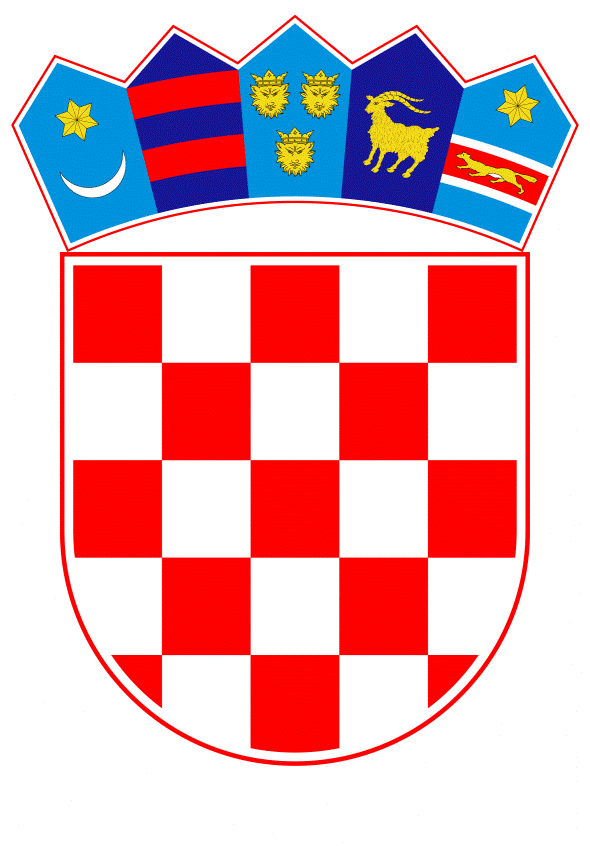 VLADA REPUBLIKE HRVATSKEZagreb, 4. veljače 2021.______________________________________________________________________________________________________________________________________________________________________________________________________________________________Prijedlog		Na temelju članka 38. stavka 3. Zakona o sustavu strateškog planiranja i upravljanja razvojem Republike Hrvatske ("Narodne novine", broj 123/17.) i članka 12. stavka 1. Uredbe o smjernicama za izradu akata strateškog planiranja od nacionalnog značaja i od značaja za jedinice lokalne i područne (regionalne) samouprave ("Narodne novine", broj 89/18.), Vlada Republike Hrvatske je na sjednici održanoj ______________ 2021. donijelaO D L U K Uo pokretanju postupka izrade Nacionalnog plana stvaranja poticajnogokruženja za razvoj civilnoga društva od 2021. do 2027.I.		Ovom Odlukom zadužuje se Ured za udruge da izradi Nacionalni plan stvaranja poticajnog okruženja za razvoj civilnoga društva od 2021. do 2027. (u daljnjem tekstu: Nacionalni plan).		Nacionalni plan obuhvatit će područja normativnog, financijskog i institucionalnog okruženja za razvoj civilnoga društva te potpore djelovanju organizacija civilnoga društva kao važnih čimbenika društveno-ekonomskog razvoja Republike Hrvatske, ali i oblikovanja i provedbe politika Europske unije i međunarodnih politika.II.		Zadužuje se ravnateljica Ureda za udruge da, u roku od 30 dana od dana stupanja na snagu ove Odluke, imenuje stručnu radnu skupinu za izradu prijedloga Nacionalnog plana.		Ured za udruge obavlja stručne, administrativne i tehničke poslove za stručnu radnu skupinu iz stavka 1. ove točke.III.		Ured za udruge dužan je u roku od osam dana od dana stupanja na snagu ove Odluke putem svojih mrežnih stranica obavijestiti javnost o početku izrade Nacionalnog plana.IV.		Ova Odluka stupa na snagu danom donošenja, a objavit će se u "Narodnim novinama".KLASA:URBROJ:Zagreb,	PREDSJEDNIK	mr. sc. Andrej PlenkovićOBRAZLOŽENJENacionalni plan stvaranja poticajnog okruženja za razvoj civilnoga društva strateški je dokument kojim se izražava politika Vlade Republike Hrvatske, odnosno ciljevi koji se žele ostvariti u području normativnog, financijskog i institucionalnog okruženja za razvoj civilnoga društva te potpore djelovanju organizacija civilnoga društva kao važnih čimbenika društveno-ekonomskog razvoja Republike Hrvatske, ali i oblikovanja i provedbe politika Europske unije i međunarodnih politika.Nacionalni plan stvaranja poticajnog okruženja za razvoj civilnoga društva od 2021. do 2027. nastavak je sustavnog i strateškog pristupa stvaranja poticajnog okruženja za razvoj civilnoga društva temeljenog na Nacionalnoj strategiji stvaranja poticajnog okruženja za razvoj civilnoga društva za razdoblje od 2006. - 2011. te Nacionalnoj strategiji stvaranja poticajnog okruženja za razvoj civilnoga društva od 2012. do 2016. godine. Ured za udruge je, s ciljem osiguranja kontinuiteta razvoja poticajnog okruženja za razvoj civilnoga društva te temeljem Programa Vlade Republike Hrvatske, kao i zaključaka Savjeta za razvoj civilnoga društva Vlade Republike Hrvatske pristupio izradi novog strateškog dokumenta za razvoj civilnoga društva u Republici Hrvatskoj. Budući da je u međuvremenu došlo do izmjene zakonodavnog okvira sustava strateškog planiranja i upravljanja razvojem Republike Hrvatske, planirano je da se pristupi izradi Nacionalnog plana stvaranja poticajnog okruženja za razvoj civilnoga društva za razdoblje od 2021. do 2027. Nacionalni plan temeljni je dokument koji doprinosi uspješnom povlačenju sredstava Europske unije dostupnih organizacijama civilnoga društva za proračunsko razdoblje 2021. – 2027.Ministarstvo regionalnoga razvoja i fondova Europske unije dostavilo je pozitivno mišljenje na prijedlog Ureda za udruge Vlade Republike Hrvatske za pokretanje postupka izrade Nacionalnog plana stvaranja poticajnog okruženja za razvoj civilnoga društva od 2021. do 2027. godine.Uredbom o Uredu za udruge (NN 34/12 i 63/19) propisan je djelokrug rada Ureda za udruge koji obuhvaća i izradu, sustavno praćenje, analizu i ocjenu provedbe strateških programa za stvaranje poticajnog okruženja za razvoj civilnoga društva te pripremu i provedbu mjera ostalih strateških dokumenata koji obuhvaćaju aktivnosti suradnje s udrugama.Ured za udruge Vlade Republike Hrvatske će u roku od 30 dana od dana stupanja na snagu Odluke imenovati stručnu radnu skupinu za izradu prijedloga Nacionalnog plana. Predlagatelj:Ured za udrugePredmet:Prijedlog odluke o pokretanju postupka izrade Nacionalnog plana stvaranja poticajnog okruženja za razvoj civilnoga društva od 2021. do 2027. 